Madrid, 8 de abril de 2020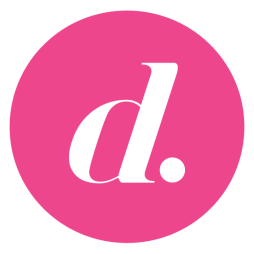 PROGRAMACIÓN DE DIVINITY PARA EL SÁBADO 11 DE ABRILEsta programación podrá sufrir modificaciones en función de la actualidad.11/04/2020SÁBADODIVINITYH.PrevCalf.ProgramaEp./Serie8:15TPI LOVE TV: LO MEJOR8DIVINITY STAY AT HOME8:40+7CAZAPASTELES199:00+7CAZAPASTELES209:15TPCUPCAKE MANIACS139:45TPLA CASA DE MIS SUEÑOS5210:40TPLA CASA DE MIS SUEÑOS5311:20TPLA CASA DE MIS SUEÑOS5412:05TPLA CASA DE MIS SUEÑOS5512:55TPLA CASA DE MIS SUEÑOS5613:40TPLA CASA DE MIS SUEÑOS5714:25TPLA CASA DE MIS SUEÑOS5815:15TPLA CASA DE MIS SUEÑOS5916:00TPLA CASA DE MIS SUEÑOS6016:45+7VENDER PARA COMPRAR8117:35+7VENDER PARA COMPRAR8218:25+7VENDER PARA COMPRAR8318:35TPTRICOTOSAS519:15+7VENDER PARA COMPRAR8419:35TPTRICOTOSAS620:10+7VENDER PARA COMPRAR8521:00+7VENDER PARA COMPRAR86SOFÁ, CINE Y DIVINITY21:45+12UN MUNDO SIN FIN: 'CABALLO'122:40+12UN MUNDO SIN FIN: 'REY'223:35+12UN MUNDO SIN FIN: 'ALFIL'30:30+12UN MUNDO SIN FIN: 'JAQUE'41:15+12UN MUNDO SIN FIN: 'PEÓN'52:10+12UN MUNDO SIN FIN: 'TORRE'63:00+12UN MUNDO SIN FIN: 'REINA'73:45+12UN MUNDO SIN FIN: 'JAQUE MATE'84:30+18EL HORÓSCOPO DE ESPERANZA GRACIA14:35TPTAQUILLA MEDIASET3394:40TPLA TIENDA EN CASA1